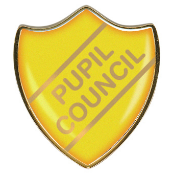 Members of the Pupil CouncilMembers of the Pupil CouncilMembers of the Pupil CouncilMembers of the Pupil CouncilJessica                                  Nithya                              Samantha                   RidaJaya                                      Dhanyashree                    Felicity                       ZunairahJonathan                               Safa                                 Charlotte                    JamesTanisi                                    Ayan                                 Anna                          JasmineHarum                                   Shekina                            Ayah                          SarahAminah                                 Helena                              Glen                           EmmaKira                                       Ibrahim                             Zenya                         MollyEva                                       Shanzay                           Sneha                        ShoileeJessica                                  Nithya                              Samantha                   RidaJaya                                      Dhanyashree                    Felicity                       ZunairahJonathan                               Safa                                 Charlotte                    JamesTanisi                                    Ayan                                 Anna                          JasmineHarum                                   Shekina                            Ayah                          SarahAminah                                 Helena                              Glen                           EmmaKira                                       Ibrahim                             Zenya                         MollyEva                                       Shanzay                           Sneha                        ShoileeJessica                                  Nithya                              Samantha                   RidaJaya                                      Dhanyashree                    Felicity                       ZunairahJonathan                               Safa                                 Charlotte                    JamesTanisi                                    Ayan                                 Anna                          JasmineHarum                                   Shekina                            Ayah                          SarahAminah                                 Helena                              Glen                           EmmaKira                                       Ibrahim                             Zenya                         MollyEva                                       Shanzay                           Sneha                        ShoileeJessica                                  Nithya                              Samantha                   RidaJaya                                      Dhanyashree                    Felicity                       ZunairahJonathan                               Safa                                 Charlotte                    JamesTanisi                                    Ayan                                 Anna                          JasmineHarum                                   Shekina                            Ayah                          SarahAminah                                 Helena                              Glen                           EmmaKira                                       Ibrahim                             Zenya                         MollyEva                                       Shanzay                           Sneha                        ShoileeAims of the Pupil CouncilAims of the Pupil CouncilAims of the Pupil CouncilAims of the Pupil CouncilImprove our lunch hall experience by offering healthy options for tuck and different menu items.Funky FridayInclude more opportunities to showcase achievements from in and out of school.Include focus subject weeks to make learning more exciting- e.g. science week, topic week, health and wellbeing weeks etc.Invite special visitors in for assemblies e.g. actors/theatre companies, Mearns castle teachers/pupils, STEM experts etc. Work towards developing a child friendly School Improvement PlanWork towards developing a child friendly School Improvement PlanWork towards developing a child friendly School Improvement PlanWork towards developing a child friendly School Improvement PlanTargets: January – March 2020Targets: January – March 2020Targets: January – March 2020Targets: January – March 2020Decide upon healthy options we could include in tuck.Come up with ideas to showcase achievements made both in and out of school.Discuss possible subjects which could be focused on for one week throughout the school.Research and make contact with special visitors who could deliver an assembly.How we will achieve our targets  How we will achieve our targets  How we will achieve our targets  How we will achieve our targets  Work together as a team.Speak to the ladies in the kitchen.Bring new ideas to each meeting.Set goals to reach for each meeting and work towards these.Communicate well with other pupils and staff.EvaluationEvaluationEvaluationEvaluation